无线通讯外包方案目的和要求硬件设计：基于nRF24LE1的无线天线设计软件设计：基于nRF24LE1的无线数据传输程序编写，双向数据实时传输双向实时设置对方端传输速率以及节电模式读写外置存储器数据传送接收到的配置信息到外置设备此外包方案：硬件和软件的完成时间为30天硬件信息硬件组成及功能无线通讯项目的硬件有两部分A,B组成：A 部分：无线芯片(nRF24LE1)和无线天线B 部分：B部分为单个无线收发器件组成的阵列，单个无线收发器件包括无线芯片(nRF24LE1)和无线天线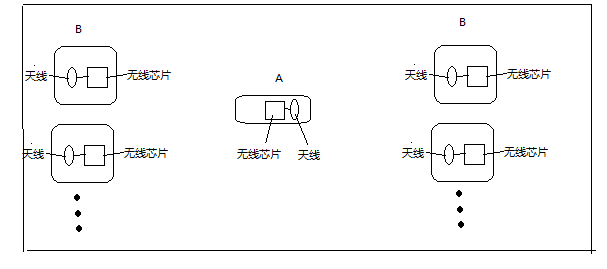 硬件的功能如下：    硬件A无线通讯功能：接收来自硬件B的配置信息：设置A无线通讯速率：传送来自B的配置信息到前端的FPGA接收来自前端的FPGA的图像数据流，并以设置的传输速率传送图像数据到B    硬件B无线通讯功能：单个无线芯片接收来自A的图像数据，并判断图像是否完整在B阵列中选择具有完整的数据输出的无线芯片，输出图像数据接收来自上位机的关于A的配置信息，并将信息通过无线传送至A硬件要求无线芯片采用nRF24LE1, QFN 32脚封装无线天线尺寸A无线天线：    规格：包含在直径为9mm以内的圆形柔性电路板上B无线天线：  规格：单个天线包含在20mm x 20mm 的方形电路板上无线方案有效距离空间中的A和B之间的信号有效发送接收距离为>10M介质中的A和B之间的信号有效接收距离(A处于动物组织内部，B阵列分布于动物组织表面)在40CM范围内，在40CM范围内的任意位置都要能接收到信号软件需求A单片机：nRF24LE1 分别以250kbps, 1Mbps, 2Mbps传输480x240 rawRGB图像数据流B无线阵列：B天线阵列内至少有3个天线端子能完整接收480x240 rawRGB图像数据流 无线芯片单片机的编程要求：对于A内部的单片机：无线图像数据传输发送(480x240raw rgb图像数据)(250kbps, 1Mbps, 2Mbps)能够以2Mbps的速率每秒2帧发送480x240raw rgb图像数据（1M）实时监测B发送的指令信息最低功耗发送数据控制A断电功能控制A的休眠时间和传输速率(250kbps, 1Mbps, 2Mbps)读写外部存储器的数据更改无线频率数据交织处理传送接收到的来自B的配置信息至I2C接口对于B内部的单片机：实时无线图像数据传输接收(480x240 图像数据)(250kbps, 1Mbps, 2Mbps)能够接收以2Mbps的速率每秒2帧发送的480x240raw rgb图像数据（1M）实时判断接收到的数据完整性和准确性实时监测A发送的指令信息低功耗接收数据控制B的休眠时间和传输速率(250kbps, 1Mbps, 2Mbps)读写外部存储器的数据更改无线频率控制B断电传送从上位机接收到的配置信息到A从阵列中选择出一组准确的图像数据，并发送到上位机验收标准验收标准按照不同的测试环境如下：测试环境一将A无线通讯端（测试板）放置于自由空间， 将B 阵列放置于自由空间，两者相距10M, B阵列端能正常接收到来自A的完整图像数据通讯速率分别为250kbps, 1Mbps, 2Mbps每秒2帧发送与接收480x240raw rgb图像数据（1M）测试环境二将A无线通讯端（测试板）放置于动物组织内部， 将B 阵列放置于动物组织表面，动物组织厚度为30-40CM, B阵列端能正常接收到来自A的完整图像数据通讯速率分别为250kbps, 1Mbps, 2Mbps每秒2帧发送与接收480x240raw rgb图像数据（1M）参考价格    RMB 15000-20000 之间（如有疑问，请咨询尤工13915332858）